【大阪府北部広域防災拠点】住所　吹田市千里万博公園５－５＜北部広域防災拠点　付近詳細図＞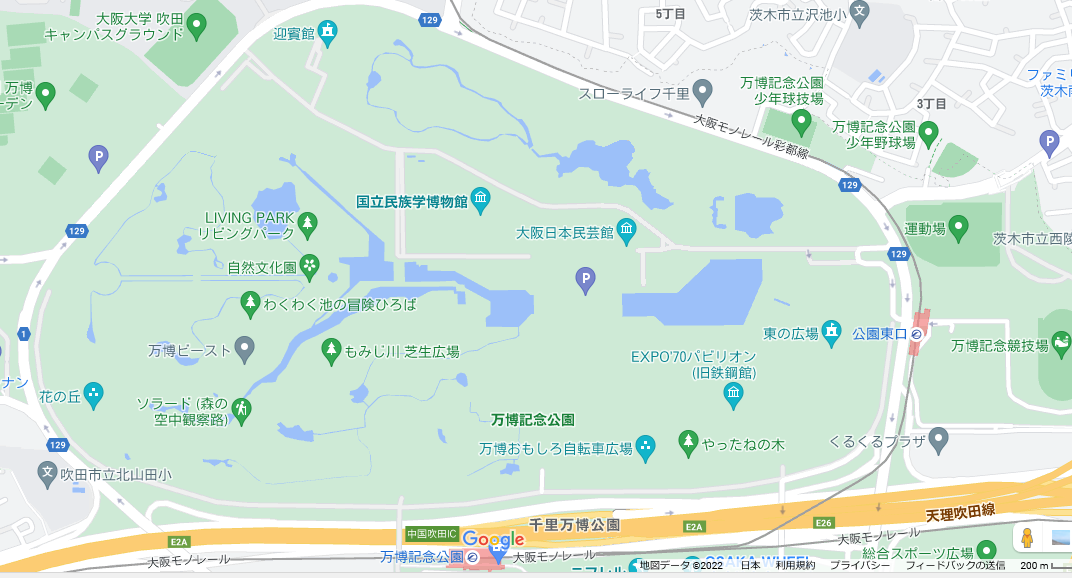 道路　　府道大阪中央環状線から府道1号線万博外周道路へ入る　　→府道1号線万博外周道路「日本庭園前」交差点を左折　　　→府道129号線エキスポロード「日本庭園前東」交差点を右折してすぐ鉄道　　大阪モノレール　公園東口駅下車　北東へ約５００ⅿ